Publicado en  el 24/01/2014 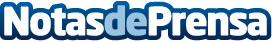 El nuevo Carrefour de Mijas ya está abierto al públicoEn un acto celebrado hoy en el hipermercado Carrefour de Jaén. La entrega de la furgoneta se enmarca dentro del convenio de colaboración que la Fundación Solidaridad Carrefour y la Federación Española de Bancos de Alimentos (FESBAL) mantienen desde hace 12 años. Al acto han asistido el presidente de la Fundación Banco de Alimentos de Jaén, Diego Valero, y el director del hipermercado Carrefour Jaén, Juan Martínez GarcíaDatos de contacto:CarrefourNota de prensa publicada en: https://www.notasdeprensa.es/el-nuevo-carrefour-de-mijas-ya-esta-abierto-al_1 Categorias: Consumo http://www.notasdeprensa.es